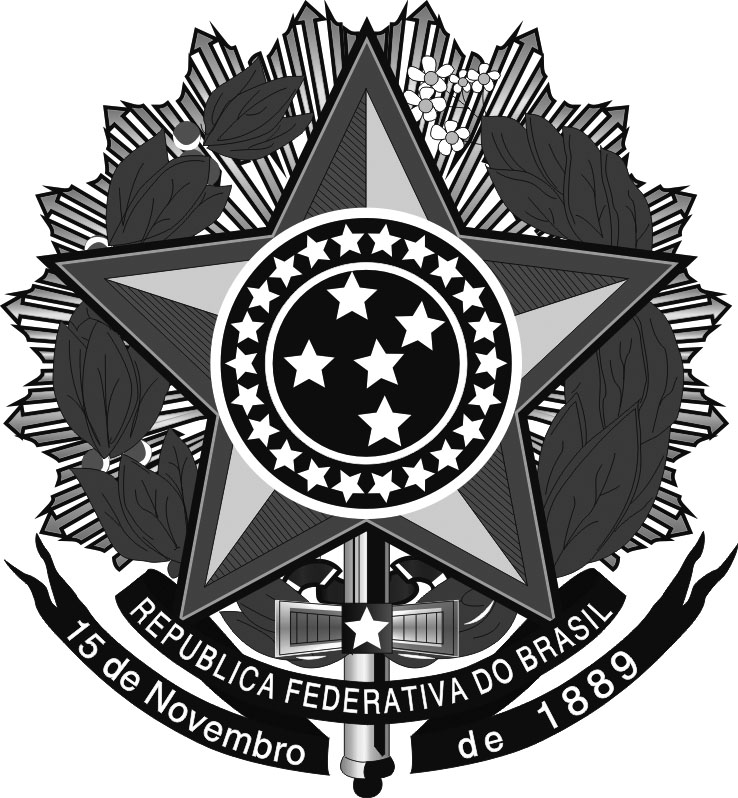 MINISTÉRIO DA EDUCAÇÃOSecretaria de Educação Profissional e TecnológicaInstituto Federal de Educação, Ciência e Tecnologia do Rio Grande do SulREQUISIÇÃO DE EMPENHOEste quadro poderá ser replicado caso haja outros fornecedores.Finalidade da despesa:Itens xxx serão utilizados para ________________________________________________Itens xxx serão utilizados para ________________________________________________Manter o saldo do pré-empenho?  (  ) Sim   (  )  NãoJustificativa: _________________________________________________________________Pregão (  ) Carona (  )Dispensa  (  ) Inexigibilidade (  )No -UASG -Número do Pré-Empenho Unidade Solicitante:Departamento Solicitante:E-mail:Fone:FornecedorCNPJE-mailITEMDescrição do itemValor homologado (unitário)Quantidade a ser empenhadaValor total a empenharTotal em R$:Total em R$:Total em R$:Total em R$:___________________________________Requisitante responsável pela demanda(Assinatura – carimbo)Nome: SIAPE: Data:____________________________________Pró-Reitor (reitoria) ou Diretor da área requisitante (campus)(Assinatura – carimbo)Nome: SIAPE: Data: